Formulier besluit Negatief Bindend Studieadvies (artikel 38 OER 2024) 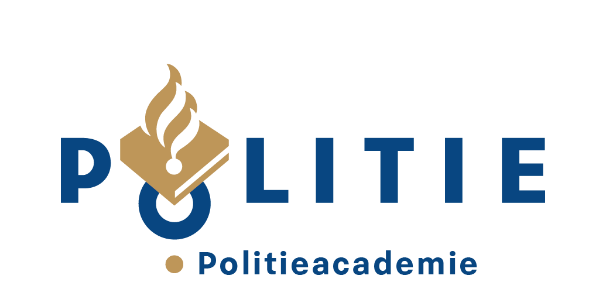 Uitleg:Dit formulier gebruik je als sectorhoofd van BPO of HPO om een besluit Negatief bindend studieadvies (NBSA) af te geven. Dit formulier geldt als besluit dat aan de student en de onderaan dit formulier vermelde personen verstuurd wordt.Dit formulier wordt als besluit uitsluitend als PDF-bestand aan de student verstuurd.De student ontvangt een negatief bindend studieadvies als:a. hij aan het eind van de in de OER Politieacademie of de in de studiegids bepaalde periode niet voldoet aan de criteria die voor een positief studieadvies (zie Regeling Bindend studieadvies) gelden, enb. de opleiding conform art. 3 lid 2 tijdig de studievoorgang met de student heeft besproken en voor zover mogelijk heeft gezorgd voor passende studiebegeleiding.Voordat aan de student een negatief bindend studieadvies wordt afgegeven, bespreken een docent of begeleider van de Politieacademie en begeleider(s) van de eenheid en/of het korps de studievoortgang met de student. Van het gesprek wordt een verslag opgemaakt. Het verantwoordelijke sectorhoofd zorgt waar nodig en mogelijk voor passende studiebegeleiding. N.A.W. gegevens studentOpleidingsgegevensBesluitHierbij besluit ik om een Negatief Bindend Studieadvies af te geven. Onderbouwing besluit sectorhoofd Indien jij je niet kunt vinden in dit besluit, kun je binnen zes weken na ontvangst hiervan bezwaar aantekenen bij de Commissie van Beroep conform art. 50 OER 2024 en de Regeling Beroep en Bezwaar 2024. Je dient gebruik te maken van het ‘Formulier beroep en bezwaar’. Dit formulier is op te vragen via de website van de Politieacademie (www.politieacademie.nl). Naam, voorletters en achternaamStudentnummerE-mailadres(sen)EenheidNaam leidinggevende eenheidE-mailadres leidinggevende eenheidOnderwijsteamStudieadviseur / docent PolitieacademieNaam en code opleidingDatum studievoortgangsgesprek met studentDatum besluitNaam sectorhoofd HandtekeningBesluit wordt verstuurd aan: StudentCorsa RegistratieStudieadviseur / docent PATeamchef PALeidinggevende eenheidOnderwijsservicepunt OSP